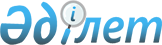 Об утверждении Правил осуществления образовательного мониторингаПриказ Министра образования и науки Республики Казахстан от 12 ноября 2014 года № 459. Зарегистрирован в Министерстве юстиции Республики Казахстан от 8 декабря 2014 года № 9940.
      В соответствии с подпунктом 20) статьи 5 Закона Республики Казахстан "Об образовании" ПРИКАЗЫВАЮ:
      Сноска. Преамбула - в редакции приказа Министра просвещения РК от 14.07.2023 № 208 (вводится в действие по истечении десяти календарных дней после дня его первого официального опубликования).


      1. Утвердить прилагаемые Правила осуществления образовательного мониторинга.
      2. Департаменту стратегического планирования и координации (Каленова Д. Ж.): 
      1) обеспечить в установленном порядке государственную регистрацию настоящего приказа в Министерстве юстиции Республики Казахстан;
      2) после прохождения государственной регистрации в Министерстве юстиции Республики Казахстан обеспечить официальное опубликование настоящего приказа в периодических печатных изданиях и в информационно-правовой системе "Әділет".
      3. Контроль за исполнением настоящего приказа возложить на Вице-министра образования и науки Имангалиева Е.Н.
      4. Настоящий приказ вводится в действие по истечению десяти календарных дней после дня его первого официального опубликования. Правила осуществления образовательного мониторинга
      Сноска. Правила - в редакции приказа Министра образования и науки РК от 20.12.2021 № 521 (вводится в действие по истечении десяти календарных дней после дня его первого официального опубликования). Глава 1. Общие положения
      1. Настоящие Правила осуществления образовательного мониторинга (далее - Правила) разработаны в соответствии с подпунктом 20) статьи 5 Закона Республики Казахстан "Об образовании" (далее – Закон) и определяют порядок осуществления образовательного мониторинга.
      Сноска. Пункт 1 - в редакции приказа Министра просвещения РК от 14.07.2023 № 208 (вводится в действие по истечении десяти календарных дней после дня его первого официального опубликования).


      2. В настоящих Правилах используются следующие понятия:
      1) информационная система – организационно-упорядоченная совокупность информационно-коммуникационных технологий, обслуживающего персонала и технической документации, реализующих определенные технологические действия посредством информационного взаимодействия и предназначенных для решения конкретных функциональных задач;
      2) объекты информатизации – электронные информационные ресурсы, программное обеспечение, интернет-ресурс и информационно-коммуникационная инфраструктура;
      3) административные данные – индивидуальные количественные (измеряемые с помощью чисел) и (или) качественные (выстроенные по определенному принципу и (или) признаку) данные по физическому или юридическому лицу и данные похозяйственного учета, формируемые административными источниками, за исключением первичных статистических данных;
      4) образовательный мониторинг – систематическое наблюдение, анализ, оценка и прогноз состояния и динамики изменений результатов и условий осуществления образовательных процессов, контингента обучающихся, сети, а также рейтинговых показателей достижений деятельности организаций образования;
      5) уполномоченный орган в области образования – центральный исполнительный орган Республики Казахстан, осуществляющий руководство и межотраслевую координацию в области образования;
      6) качество образования – совокупность показателей, характеризующих систему образования и отражающих степень соответствия фактически достигнутых образовательных результатов, условий функционирования системы образования нормативным требованиям, социальным и личностным особенностям;
      7) национальный сборник – информационно-статистический публичный документ, содержащий статистическую информацию системы образования данных по итогам предыдущего года в разрезе регионов на основе административных данных;
      8) национальный доклад – аналитический публичный документ, характеризующий состояние и развитие системы образования по итогам предыдущего года на основе государственной статистики и административных данных;
      9) электронная цифровая подпись – набор электронных цифровых символов, созданный средствами электронной цифровой подписи и подтверждающий достоверность электронного документа, его принадлежность и неизменность содержания.
      3. Субъектами осуществления образовательного мониторинга являются:
      1) организации образования;
      2) районные (городские) отделы образования;
      3) Управления образования областей, городов республиканского значения и столицы.
      4. Объектом осуществления образовательного мониторинга является система образования. Глава 2. Порядок осуществления образовательного мониторинга
      5. Образовательный мониторинг осуществляется:
      по уровням образования (дошкольного воспитания и обучения, общего среднего образования, технического и профессионального образования, послесреднего, высшего и послевузовского);
      по охвату (районный/городской, областной, республиканский, международный);
      по форме организации (дистанционный, прямой).
      6. Образовательный мониторинг осуществляется в виде:
      систематического наблюдения за деятельностью организаций образования путем сбора, системного учета, обработки, а также хранения, обновления и накопления информации в объектах информатизации уполномоченного органа в области образования;
      организации и проведения управлениями и отделами образования методических дней для анализа и методической коррекции процесса обучения в организациях среднего образования и оказания практической помощи педагогическому сообществу;
      организации социологических или мониторинговых исследований (в том числе для международных сопоставительных исследований);
      анализа результатов образовательной деятельности (анализ и сопоставление результатов единого национального тестирования, итоговых оценок школьников, международных сопоставительных исследований).
      7. Сбор документов и материалов осуществляется на основе:
      административных данных уполномоченного органа в области образования;
      государственной статистической отчетности;
      проведения сравнительного анализа факторов, влияющих на динамику качества образования;
      результатов процедур лицензирования, государственной аттестации и аккредитации организаций образования;
      результатов проверок деятельности органов управления образованием, организаций образования органами, осуществляющими государственный контроль за реализацией государственной политики в области образования;
      результатов государственной итоговой аттестации обучающихся;
      результатов единого национального тестирования;
      результатов комплексного тестирования;
      данных о повышении квалификации и прохождения аттестации педагогических работников;
      результатов международных сопоставительных исследований;
      результатов мониторинговых исследований;
      результатов социологических исследований.
      8. Порядок организации сбора, системного учета, обработки, а также хранения, обновления, накопления и защиты информации в объектах информатизации уполномоченного органа в области образования в соответствии с законодательством Республики Казахстан, включает:
      1) внесение и/или актуализацию административных данных в объектах информатизации уполномоченного органа в области образования субъектами осуществления образовательного мониторинга;
      2) осуществление контроля за обеспечением полноты, достоверности и своевременности актуализации данных в объекте информатизации уполномоченного органа организациями образования, районными (городскими) отделами образования и Управлениями образования областей, городов республиканского значения и столицы в сроки, указанные в пункте 9 настоящих Правил;
      3) подтверждение данных электронной цифровой подписью руководителя субъекта осуществления образовательного мониторинга;
      4) фиксацию данных на одну дату ежегодно для хранения в архиве систем уполномоченным органом в области образования;
      9. Актуализация данных в объектах информатизации уполномоченного органа в области образования субъектами образовательного мониторинга осуществляется постоянно, по факту возникновения изменений, но не позднее пяти рабочих дней с момента их возникновения.
      10. Уполномоченный орган в области образования ежегодно в октябре обеспечивает фиксацию данных в объектах информатизации уполномоченного органа в области образования для формирования административных данных по всем уровням образования. В данный период актуализация данных в объектах информатизации уполномоченного органа в области образования приостанавливается на срок до 10 рабочих дней. О сроках фиксации и приостановления актуализации данных пользователи уведомляются в объектах информатизации за три рабочих дня.
      11. Местные исполнительные органы в области образования, руководители дошкольных организаций, организаций среднего, технического и профессионального, послесреднего, высшего и (или) послевузовского образования, независимо от формы собственности и ведомственной принадлежности, предоставляют и обеспечивают полное, достоверное и своевременное заполнение данных в объектах информатизации уполномоченного органа в области образования или в других интегрированных с ним информационных системах.
      12. По результатам образовательного мониторинга уполномоченный орган в области образования:
      вносит корректировки в параметры объекта информатизации уполномоченного органа в области образования;
      ежегодно, до 1 декабря, следующего за отчетным периодом, публикует Национальный доклад;
      ежегодно, до 1 марта, следующего за отчетным периодом, публикует Национальный статистический сборник.
					© 2012. РГП на ПХВ «Институт законодательства и правовой информации Республики Казахстан» Министерства юстиции Республики Казахстан
				
Министр
А. СаринжиповУтверждены приказом
Министра образования и науки
Республики Казахстан
от 12 ноября 2014 года № 459